NOWY – Załącznik nr 6 do swzUMOWA   NR  ………………Zawarta w dniu ……………… pomiędzy Skarbem Państwa - Komendą Wojewódzką Policji 
zs. w Radomiu, ul. 11-go Listopada 37/59 reprezentowaną przez:……………………..			Zastępcę Komendanta Wojewódzkiego Policji z siedzibą w Radomiuprzy kontrasygnacie			……………………	…		Głównego Księgowego –Naczelnika Wydziału Finansów KWP zs. w Radomiuzwanym dalej „ZAMAWIAJĄCYM”, a………………………………………………………………………………………………………………………………………………………………………………………………………………………………………………………………………………………………………………………………………………………………………reprezentowanym przez:………………………………………………………………………………………………………………………zwanym dalej „WYKONAWCĄ” Niniejsza umowa zostaje zawarta na podstawie przeprowadzonego postępowania o udzielenie zamówienia w trybie art. 275 pkt 1 ustawy Prawo zamówień publicznych z dnia 11 września 2019 r. (tryb podstawowy bez negocjacji) nr sprawy………………………PRZEDMIOT UMOWY§ 1Na mocy niniejszej Umowy Zamawiający zleca a Wykonawca podejmuje się  świadczenia usług w zakresie obsługi multimedialnej oraz zabezpieczenia logistycznego w trakcie ćwiczeń praktycznych symulujących działania reaktywne na obiekcie infrastruktury krytycznej, zgodnie z szczegółowym opisem przedmiotu zamówienia, który zawarty jest w Załączniku nr 1 do niniejszej Umowy.Wykonawca gwarantuje niezmienność warunków realizacji usług objętych zakresem Umowy przez cały okres jej związania.TERMIN I MIEJSCE WYKONANIA UMOWY§ 2Ćwiczenia są organizowane w dniach 22-24 listopada 2022 roku w Płocku przy
ul. Długiej 12 (zwanej dalej miejscem wydarzenia) w ramach V. modułu pn. „Działanie reaktywne służb mundurowych i cywilnych w sytuacji kryzysowej na zagrożonym obiekcie infrastruktury krytycznej” projektu „Skuteczni w działaniu – współpraca służb w sytuacjach zagrożenia infrastruktury krytycznej” współfinansowanego z Funduszu Bezpieczeństwa Wewnętrznego, realizowanego przez Komendę Wojewódzką Policji z siedzibą w Radomiu, zgodnie z ramowym planem ćwiczeń zawartym w szczegółowym opisie przedmiotu zamówienia (Załączniku nr 1 do niniejszej Umowy).Postanowienia Umowy obowiązują z dniem jej zawarcia. Zakres umowy Zamawiający określił w  szczegółowym opisie przedmiotu zamówienia, który zawarty jest w Załączniku nr 1 do niniejszej UmowyWARTOŚĆ PRZEDMIOTU UMOWY§ 3Wynagrodzenie Wykonawcy strony ustalają na kwotę brutto.............................PLN
(słownie:.....................................................................................................................................................).
Wynagrodzenie Wykonawcy brutto obejmuje wszelkie koszty związane z realizacją
Umowy, z uwzględnieniem podatku od towarów i usług VAT, innych opłat i podatków oraz ewentualnych upustów i rabatów.Zamawiający opłaci należność za wykonanie przedmiotu Umowy na podstawie prawidłowo wystawionej przez Wykonawcę faktury VAT, wskazując jako płatnika:Komenda Wojewódzka Policji zs. w Radomiuul. 11 Listopada 37/59,  26-600 RadomNIP 796-22-34-609Podstawą do rozliczenia i realizacji płatności za przedmiot Umowy stanowić będzie 
protokół z wykonania umowy, którego wzór określa Załącznik nr 2 do niniejszej Umowy.Protokół ten zostanie sporządzony w 4 (czterech) jednobrzmiących egzemplarzach, z których 3 (trzy) egzemplarze otrzymuje Zamawiający i 1 (jeden) egzemplarz otrzymuje 
Wykonawca. Do podpisania protokołu upoważnione są następujące osoby:ze strony Zamawiającego – Organizatorzy z ramienia KWP …………………………………………………………………………………………..………………………………………………………………………………………ze strony Wykonawcy……………………………………………………...……………………………………………………………………………………………………………………………Płatność będzie zrealizowana przelewem bankowym na rachunek Wykonawcy wskazany
na fakturze VAT w terminie 30 dni od dnia dostarczenia prawidłowo wystawionej faktury VAT do siedziby Zamawiającego.Zamawiający wyraża zgodę na przesyłanie ustrukturyzowanych faktur elektronicznych za pośrednictwem Platformy Elektronicznego Fakturowania (indywidualny identyfikator PEPPOL - GLN 5907714353642) Zamawiający nie przewiduje możliwości płacenia zaliczek. Kompleksowe uregulowanie należności nastąpi po wykonaniu usługi.Za termin zapłaty przyjmuje się datę obciążenia przez bank rachunku Zamawiającego.Wykonawca zobowiązuje się do nieprzenoszenia wierzytelności z tytułu niniejszej Umowy na osobę trzecią bez pisemnej zgody Zamawiającego.KARY UMOWNE I ODSTĄPIENIE OD UMOWY§ 4Wykonawca zobowiązany jest do zapłaty kary umownej w wysokości 20% wartości brutto przedmiotu Umowy, gdy Zamawiający odstąpił od Umowy z powodu okoliczności leżących po stronie Wykonawcy.Jeżeli zastrzeżone w ust. 1 kary umowne nie pokryją w całości poniesionej szkody,
dopuszczalne jest dochodzenie odszkodowania przewyższającego wartość zastrzeżonych kar umownych, na zasadach ogólnych prawa cywilnego. Strony zgodnie ustalają, iż należności wynikające z kar umownych, Zamawiający może
potrącić przy opłacaniu faktury za realizację przedmiotu Umowy.Żadna ze Stron nie będzie odpowiedzialna za niewykonanie lub nienależyte wykonanie
swoich zobowiązań w ramach Umowy, jeżeli takie niewykonanie lub nienależyte wykonanie jest wynikiem „Siły Wyższej”.W rozumieniu niniejszej Umowy „Siła Wyższa” oznacza okoliczności pozostające poza kontrolą Stron i uniemożliwiające lub znacznie utrudniające wykonanie przez tę Stronę jej zobowiązań, których nie można było przewidzieć w chwili zawierania umowy ani im
zapobiec przy dołożeniu należytej staranności.Za „Siłę Wyższą” nie uznaje się niedotrzymanie zobowiązań przez kontrahenta – dostawcę Wykonawcy lub też podwykonawcę.W przypadku zaistnienia okoliczności „Siły Wyższej”, Strona, która powołuje się na te
okoliczności, niezwłocznie zawiadomi drugą Stronę na piśmie o jej zaistnieniu i przyczynach.W razie zaistnienia „Siły Wyższej” wpływającej na termin realizacji umowy, Strony
zobowiązują się w terminie 5 (pięciu) dni kalendarzowych od dnia zawiadomienia,
o którym mowa w ust.7 ustalić nowy termin wykonania umowy lub ewentualnie podjąć
decyzję o rozwiązaniu Umowy.Wykonawca, w przypadku korzystania przy realizacji przedmiotu Umowy z pomocy
podwykonawców, odpowiada za ich działania jak za własne.Łączna max. wysokość kar umownych, których może dochodzić Zamawiający nie może przekroczyć 20% wartości umowy.ZOBOWIĄZANIE STRON§ 5Wykonawca zobowiązuje się do nawiązania stosunku pracy, w rozumieniu art. 22 § 1 ustawy z dnia 26.06.1974 r. – Kodeks pracy, z osobą zabezpieczającą techniczną obsługę urządzeń.Nawiązanie stosunku pracy powinno rozpocząć się nie później niż w dniu rozpoczęcia realizacji umowy i trwać do końca jej realizacji.W przypadku rozwiązania stosunku pracy przez pracownika lub przez pracodawcę przed zakończeniem okresu realizacji umowy, Wykonawca zobowiązuje się do zatrudnienia na jej miejsce innej osoby, która będzie realizować zadnia, o których mowa w ust. 1. W trakcie realizacji przedmiotu umowy Zamawiający uprawniony jest do wykonywania czynności kontrolnych wobec Wykonawcy odnośnie spełnienia przez Wykonawcę obowiązku, o którym mowa w ust. 1. Zamawiający w szczególności uprawniony jest do wezwania Wykonawcy do przedłożenia Zamawiającemu w wyznaczonym w tym wezwaniu terminie dowodu spełnienia tego obowiązku w postaci:pisemnego oświadczenia w tym zakresie zawierającego w szczególności: dokładne określenie podmiotu składającego oświadczenie, datę złożenia oświadczenia, wskazanie, że objęte wezwaniem czynności wykonują osoby, z którymi został nawiązany stosunek pracy wraz ze wskazaniem liczby tych osób, rodzaju nawiązanego stosunku pracy i wymiaru etatu oraz podpis osoby uprawnionej do złożenia oświadczenia w imieniu Wykonawcy;pisemnego oświadczenia zatrudnionego pracownika potwierdzającego wykonywanie czynności, o których mowa w ust. 1;potwierdzonych przez Wykonawcę lub podwykonawcę za zgodność z oryginałem kopii dokumentów stwierdzających nawiązany stosunek pracy osób wykonujących w trakcie realizacji zamówienia czynności, których dotyczy ww. oświadczenie Wykonawcy lub podwykonawcy (wraz z dokumentem regulującym zakres obowiązków, jeżeli został sporządzony). Kopie umów o pracę/dokumentu stwierdzającego nawiązany stosunek pracy powinny zostać zanonimizowane w sposób zapewniający ochronę danych osobowych pracowników, zgodnie z przepisami ustawy z dnia 10 maja 2018 r. o ochronie danych osobowych (tj. Dz. U. Z 2019 r. poz. 1781),w szczególności bez adresów, numerów PESEL pracowników. Imię i nazwisko pracownika nie podlega anonimizacji. Informacje takie jak: data nawiązania stosunku pracy, rodzaj nawiązanego stosunku pracy i wymiar etatu powinny być możliwe do zidentyfikowania;dokumentów potwierdzających opłacanie składek na ubezpieczenie społeczne i zdrowotne z tytułu nawiązanego stosunku pracy (wraz z informacją o liczbie odprowadzonych składek), które mogą przyjąć postać zaświadczenia właściwego oddziału ZUS lub zanonimizowanych z wyjątkiem imienia i nazwiska dowodów potwierdzających zgłoszenie pracownika przez pracodawcę do ubezpieczeń.Niewywiązanie się Wykonawcy z obowiązku przedłożenia Zamawiającemu w wyznaczonym terminie dowodów, o których mowa w ust. 4, będzie traktowane jako niespełnienie obowiązku zatrudnienia na podstawie umowy o pracę osób, o których mowa w ust. 1 tej umowy. Obowiązek zatrudnienia osoby, o której mowa w ust. 1 zostanie spełniony również poprzez zatrudnienie już wcześniej, przed złożeniem przez Wykonawcę oferty na przedmiotowe zamówienie. Obowiązek zatrudnienia osób, o których mowa w ust. 1 nie dotyczy Wykonawcy, realizującego samodzielnie czynności wskazane w ust 1, bez potrzeby pozyskiwania pracowników.Za każdy stwierdzony przez Zamawiającego przypadek naruszenia obowiązku określonego w  ust. 1 Zamawiający obciąży Wykonawcę karą umowną w wysokości 1% wartości umowy.INNE POSTANOWIENIA§ 6Wykonawca zobowiązuje się do:wyznaczenia koordynatora bezpośrednio odpowiedzialnego za kontakty, 
koordynację usług w zakresie obsługi multimedialnej oraz zabezpieczenia logistycznego oraz sprawowanie nadzoru nad realizacją przedmiotuzamówienia, zgodnie z zapisami niniejszej Umowy. Wykonawca zobowiązany jest do zachowania w poufności informacji i materiałów, z którymi może zapoznać się w trakcie realizacji niniejszej Umowy.Wykonawca w przypadku awarii zapewni pomoc techniczną i zobowiązuje się do usunięcia wszelkich uszkodzeń przedmiotów, awarii oraz usterek, maksymalnie w ciągu 30 minut od zgłoszenia, zaś w przypadku niemożności ich usunięcia zapewni urządzeniazastępcze. Przy prowadzeniu korespondencji w sprawach związanych z wykonywaniem Umowy
Zamawiający dopuszcza możliwość wykorzystania faksu i poczty e-mail.Ustala się następujące numery faksów oraz adresy poczty elektronicznej dla potrzeb
korespondencji.ze strony Zamawiającego …………...………………………………………..……..ze strony Wykonawcy ……………..…...……………………………………..…..…OCHRONA DANYCH OSOBOWYCH§ 71.	Wykonawca zobowiązuje się do zachowania w tajemnicy, również po zakończeniu realizacji umowy, informacji, do których miał dostęp w trakcie świadczenia umowy,
a także do niegromadzenia, nieprzetwarzania, nieprzechowywania tych danych
i informacji w zakresie wykraczającym poza czynności niezbędne dla realizacji niniejszej umowy oraz nieudostępniania uzyskanych informacji i danych osobom trzecim bez
pisemnej zgody Zamawiającego.2.	Strony, ich pracownicy,  współpracownicy, przedstawiciele mają prawo do korzystania
i wykorzystywania informacji wyłącznie w celach  określonych w umowie. W żadnych
okolicznościach jednak pracownicy, przedstawiciele stron nie mają prawa do korzystania
i wykorzystywania informacji  do innych celów, w szczególności komercyjnych.3.	Wykonawca ponosi pełną odpowiedzialność odszkodowawczą za naruszenie wyżej
określonych zasad poufności przez swoich pracowników, współpracowników lub
przedstawicieli.4.	Postanowienia w zakresie zachowania tajemnicy informacji uzyskanych w związku
z realizacją niniejszej  umowy wiążą strony bezterminowo. 5.	Wykonawca będzie przetwarzał uzyskane dane osobowe wyłącznie dla potrzeb niezbędnych do realizacji niniejszej umowy, zgodnie z  ustawą z  dnia 10 maja 2018r. o  ochronie 
danych  osobowych  ( Dz. U. z 2019 r. poz. 1781 ze zm.).6.	Dane osobowe są przetwarzane zgodnie z Rozporządzeniem Parlamentu i Rady (UE) 2016/679 w sprawie ochrony osób fizycznych w związku z przetwarzaniem danych
osobowych i w sprawie swobodnego przepływu takich danych oraz uchylenia dyrektywy 95/46/WE z dnia 27.04.2016 r., dalej jako RODO.7.	Administratorem danych osobowych przetwarzanych  w  Komendzie Wojewódzkiej Policji z siedzibą w Radomiu adres: ul. 11-go Listopada 37/59, 26-600 Radom
jest Komendant Wojewódzki Policji z siedzibą w Radomiu zwanym dalej ADO.8.	Kontakt do Inspektora Danych Osobowych, w Komendzie Wojewódzkiej Policji
z siedzibą w Radomiu: adres: ul. 11-go Listopada 37/59, 26-600 Radomtel. miejski +48 47 701 22 14, +48 47 701 22-19,tel. do sekretariatu Wydziału Bezpieczeństwa Informacji +48 47 701 22-17,fax +48 47 701 36-11,e-mail:iod.kwp@ra.policja.gov.pl9.	Przetwarzanie danych osobowych w KWP zs. w Radomiu odbywa się w celu
przeprowadzania postępowań zmierzających do zawarcia umów i ich realizacji.10.	Przetwarzanie danych osobowych w tut. KWP odbywa się na podstawie art. 6 ust. 1 pkt c, e,  RODO.11.	Odbiorca danych osobowych są i będą: podmioty świadczące usługi na rzecz KWP zs.
w Radomiu, na okoliczność udostępniania danych niezbędnych do realizacji umowy,
organy/ komórki kontrolne działające na mocy obowiązujących przepisów prawa,
uprawnione organy publiczne. 12.	Dane osobowe przetwarzane przez tut. KWP nie są i nie będą przekazywane do państwa
spoza Europejskiego Obszaru Gospodarczego, który tworzą  państwa Unii Europejskiej oraz  Islandia, Norwegia i Lichtenstein.13.	Dane osobowe przetwarzane przez tut. KWP są i będą przetwarzane przez okres określony przepisami prawa oraz przepisami archiwalnymi obowiązującymi w tut. KWP.14.	Osobom, których dane osobowe są przetwarzane przez tut. KWP przysługuje prawo żądania od ADO dostępu do swoich danych osobowych, ich sprostowania, usunięcia lub
ograniczenia przetwarzania, jak również prawo wniesienia sprzeciwu wobec przetwarzania danych osobowych oraz prawo do przenoszenia danych osobowych na zasadach
i z ograniczeniami wynikającymi z RODO.15.	Osobom, których dane osobowe są przetwarzane przez  tu. KWP przysługuje prawo
wniesienia skargi do organu nadzorczego – Prezesa Urzędu Danych Osobowych,
w przypadku gdy przetwarzanie danych osobowych narusza przepisy dotyczące ochrony
danych osobowych. POSTANOWIENIA KOŃCOWE§ 8W sprawach nieunormowanych niniejszą Umową zastosowanie będą miały w szczególności przepisy ustawy z dnia 11 września 2019 r. Prawo zamówień publicznych oraz Kodeksu cywilnego.Spory mogące wyniknąć ze stosunku objętego niniejszą Umową rozstrzygać będzie sąd miejscowo właściwy dla siedziby Zamawiającego.Wszelkie zmiany niniejszej Umowy mogą być dokonywane za zgodą obu stron w formie pisemnej pod rygorem nieważności.W przypadku zaistnienia jakichkolwiek rozbieżności pomiędzy postanowieniami zawartymi w załącznikach a warunkami ustalonymi w Umowie, wiążące są postanowienia Umowy.Umowę sporządzono w 4 (czterech) jednobrzmiących egzemplarzach, z których 3 (trzy)
egzemplarze otrzymuje Zamawiający, a 1 (jeden) egzemplarz Wykonawca. Wszystkie
egzemplarze mają tę samą moc prawną.ZAŁĄCZNIKI:Załącznik nr 1 – Szczegółowy opis przedmiotu zamówieniaZałącznik nr 2 - Protokół z wykonania Umowy		ZAMAWIAJĄCY:			                                        WYKONAWCA:Załącznik Nr 2 do Umowy Nr  …………….PROTOKÓŁ  Z WYKONANIA  UMOWYWykonawca:……………………………………………………………………………………………………………………………………………………………………………………..……………………..…Organizator Szkolenia:Komenda Wojewódzka Policji z siedzibą w Radomiuul. 11 Listopada 37/59,  26-600 RadomSporządzony dnia ……………..  na podstawie umowy nr ………………. z dnia …………. r. 
w sprawie realizacji usług w zakresie obsługi multimedialnej oraz zabezpieczenia logistycznegow trakcie ćwiczeń praktycznych symulujących działania reaktywne na obiekcie infrastruktury krytycznej w dniach  …………………Strony potwierdzają, że Usługi zostały zrealizowane zgodnie z postanowieniami ww. umowy. Opis / Uwagi: …….……………….……………….……………….…….………….……………….……………….…………………………………………………………………………………………….…….Przedstawiciele Wykonawcy:………………..………		- ………………..…………… ………………….……		- …………………...…………Przedstawiciele Zamawiającego:…………………….…		- ………………..…………… ……………….……… 		- ……………...………………Protokół podpisano w 4 (czterech) jednobrzmiących egzemplarzach. z których 3 (trzy) egzemplarze otrzymujeZamawiający i 1 (jeden) egzemplarz otrzymuje Wykonawca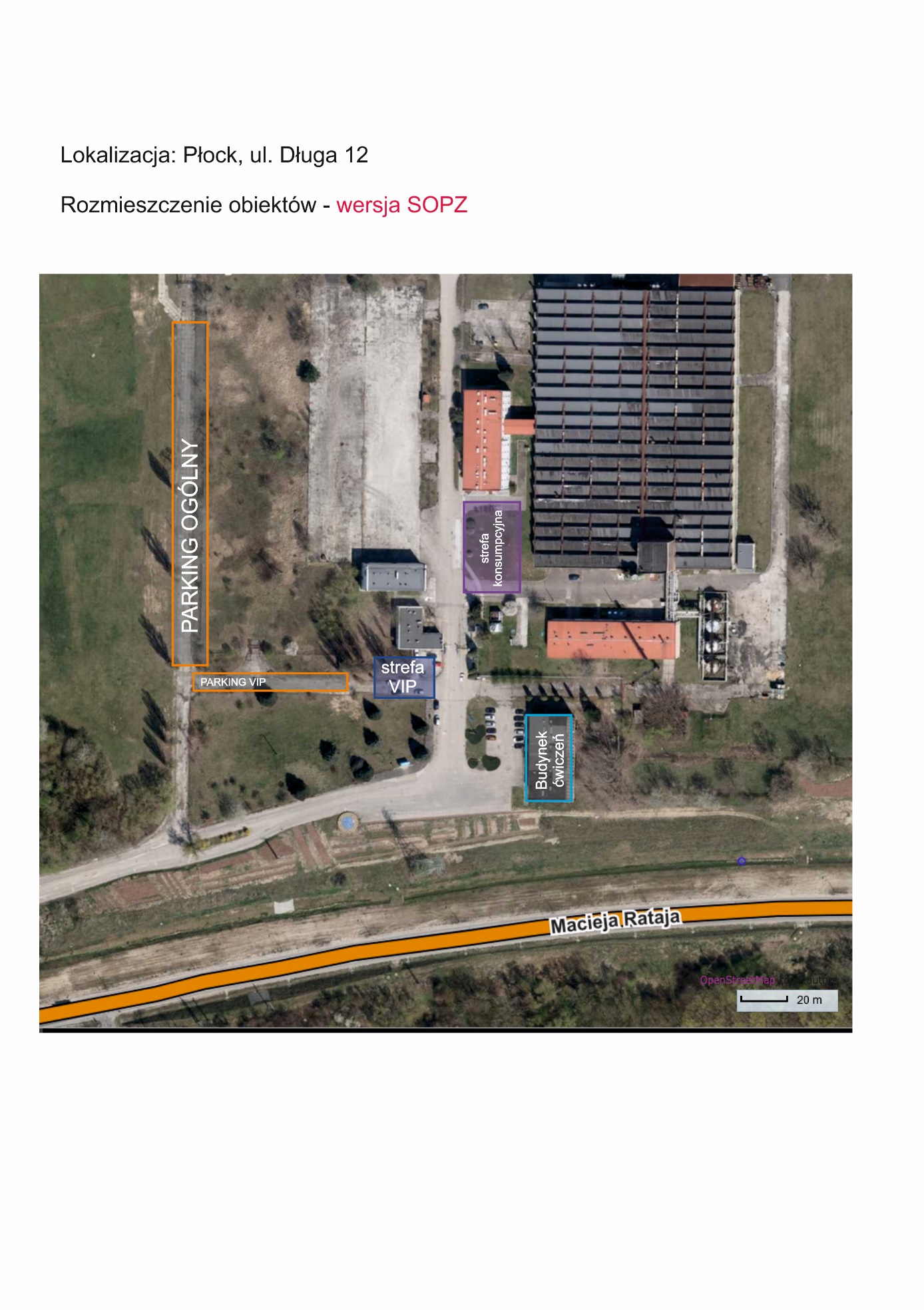 